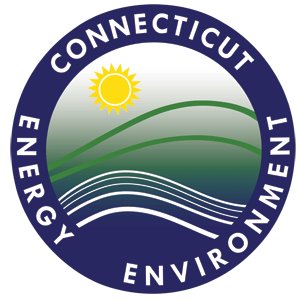 Offset Project Monitoring and Verification ReportFormsBuilding Sector Energy EfficiencyVersion 1.1Issued by:Bureau of Energy and Technology PolicyCT Department of Energy & Environmental Protectionhttp://www.ct.gov/deep/April 2016The Connecticut Department of Energy & Environmental Protection is an Affirmative Action/Equal Opportunity Employer that is committed to complying with the requirements of the Americans with Disabilities Act (ADA).  Please contact us at (860) 418-5910 or deep.accommodations@ct.gov if you:  have a disability and need a communication aid or service; have limited proficiency in English and may need information in another language; or if you wish to file an ADA or Title VI discrimination complaint.Contents1.	Overview	32.	Submission Instructions	33.	M&V Report Forms	3Form 1.1 – Coversheet	5Form 1.2 – General Information	6Form 1.3 – Attestations	7Form 1.4 – Project Sponsor Statement	8Form 1.5 – Disclosure of Greenhouse Gas Emissions Data Reporting	9Form 2.1 – Demonstration of Conformance with M&V Plan	10Form 2.2 – Determination of Emissions Reductions	11Form 3.1 – Independent Verifier Certification Statement and Report	12OverviewTo demonstrate the achievement of CO2-equivalent emissions reductions from a building sector energy efficiency offset project that has received a consistency determination from the Connecticut Department of Energy & Environmental Protection (“Department”), a Project Sponsor must submit to the Department in accordance with instructions (see accompanying instructions packet) a fully completed Offset Project Monitoring and Verification Report  – Building Sector Energy Efficiency Version 1.1 (“M&V Report”), consisting of the coversheet and all forms and related attachments.  Following the instructions will ensure that the M&V Report contains all necessary information and is submitted properly.The Project Sponsor should review the CO2 Budget Trading Program regulations at section 22a-174-31a of the Regulations of Connecticut State Agencies (“RCSA”) addressing offset projects and the award of CO2 offset allowances.  All offset project submittal materials and documents are available at www.ct.gov/deep/cwp/view.asp?a=2684&Q=440696&depNav_GID=1619.Submission InstructionsPlease complete this form and supporting documents in accordance with section 22a-174-31a of the RCSA, the RGGI Model Rule (www.rggi.org/documents) and accompanying instructions to ensure the proper handling of your application. These instructions are not a substitute for the requirements of the relevant statutes and any regulations thereunder. You should review all applicable laws prior to completing this application. Remember, it is your responsibility to comply with all applicable laws. There is no fee associated with the submission of this application.Submit one (1) complete paper hardcopy original and one (1) electronic copy of the M&V Report in the form of a CD disk.  The Model Rule requires that all offset project documentation, including Monitoring and Verification Reports, shall be signed by a Professional Engineer, identified by license number.  Submit hardcopies of forms requiring signatures as originally-signed copies and scan such signed forms for electronic submission.  Facsimiles of the M&V Report are not acceptable under any circumstances.ATTN: MICHAEL MALMROSECO2 BUDGET TRADING PROGRAMBUREAU OF ENERGY AND TECHNOLOGY POLICYCONNECTICUT DEPARTMENT OF ENERGY & ENVIRONMENTAL PROTECTION10 FRANKLIN SQUARENEW BRITAIN, CT 06051If you have any questions about the M&V Report, please contact Michael Malmrose at  michael.malmrose@ct.gov or at (860) 827-2933.The M&V Report has three parts, as described below.  Each part comprises specified forms and required documentation.  The M&V Report has been created as a Microsoft Word document with editable fields.  Enter information directly in the fields provided or submit information or documentation as an attachment, as instructed.  Include headers on all attachments indicating the form to which each is attached, and the offset project name, and offset project ID code.The Project Sponsor should save an electronic copy for his or her file to serve as a reference for any necessary remediation.M&V Report FormsThe M&V Report consists of eight (8) forms divided into three parts, as follows:Part 1.	 General Information FormsForm 1.1 – CoversheetForm 1.2 – General Information Form 1.3 – AttestationsForm 1.4 – Project Sponsor StatementForm 1.5 – Disclosure of Greenhouse Gas Emissions Data Reporting Part 2.	 Category-Specific Information and Documentation FormsForm 2.1 – Demonstration of Conformance with M&V PlanForm 2.2 – Determination of Emissions ReductionPart 3.	 Independent Verification FormForm 3.1 – Independent Verifier Certification Statement and ReportNote that although some of the forms include embedded instructions, Project Sponsors are advised to consult the accompanying instructions packet for full instructions and documentation requirements.  Form 1.1 – CoversheetForm 1.2 – General InformationForm 1.3 – AttestationsForm 1.4 – Project Sponsor StatementForm 1.5 – Disclosure of Greenhouse Gas Emissions Data ReportingForm 2.1 – Demonstration of Conformance with M&V PlanForm 2.2 – Determination of Emissions ReductionsProvide documentation of reporting period energy use and CO2 emissions reductions where indicated in the form or as an attachment, as directed below.  Each attachment must include a header that indicates it is an attachment to Form 2.2 and includes the offset project name and offset project ID code.Form 3.1 – Independent Verifier Certification Statement and ReportOffset Project NameOffset Project ID CodeProject Sponsor (RGGI COATS Authorized Account Representative)Project Sponsor (RGGI COATS Authorized Account Representative)Project Sponsor OrganizationProject Sponsor OrganizationReporting PeriodReporting PeriodRGGI COATS General Account NameRGGI COATS General Account NameRGGI COATS General Account NumberRGGI COATS General Account NumberCheck the boxes below to indicate submission of the following required forms:Check the boxes below to indicate submission of the following required forms:Form 1.2 – General InformationForm 1.3 – AttestationsForm 1.4 – Project Sponsor StatementForm 1.5 – Disclosure of Greenhouse Gas Emissions Data Reporting Form 2.1 – Demonstration of Conformance with M&V PlanForm 2.2 – Determination of Emissions ReductionForm 3.1 – Independent Verifier Certification Statement and ReportOffset Project NameOffset Project ID CodeProject Sponsor (RGGI COATS Authorized Account Representative)Project Sponsor (RGGI COATS Authorized Account Representative)Project Sponsor (RGGI COATS Authorized Account Representative)Project Sponsor (RGGI COATS Authorized Account Representative)Project Sponsor (RGGI COATS Authorized Account Representative)Project Sponsor (RGGI COATS Authorized Account Representative)Telephone NumberTelephone NumberFax NumberFax NumberEmail AddressEmail AddressStreet AddressStreet AddressStreet AddressStreet AddressStreet AddressStreet AddressCityState/ProvinceState/ProvincePostal CodePostal CodeCountryRGGI COATS General Account NameRGGI COATS General Account NameRGGI COATS General Account NameRGGI COATS General Account NameRGGI COATS General Account NameRGGI COATS General Account NameRGGI COATS General Account NumberRGGI COATS General Account NumberRGGI COATS General Account NumberName of Offset ProjectName of Offset ProjectName of Offset ProjectProject Commencement DateProject Commencement DateProject Commencement DateSummary Description of Offset ProjectSummary Description of Offset ProjectSummary Description of Offset ProjectSummary Description of Offset ProjectSummary Description of Offset ProjectSummary Description of Offset ProjectProject CityProject CityProject CountyProject CountyProject StateProject StateProject Sponsor OrganizationProject Sponsor OrganizationProject Sponsor OrganizationProject Sponsor OrganizationProject Sponsor OrganizationProject Sponsor OrganizationPrimary Street AddressPrimary Street AddressPrimary Street AddressPrimary Street AddressPrimary Street AddressPrimary Street AddressCityState/ProvinceState/ProvincePostal CodePostal CodeCountryBrief Description of Project Sponsor OrganizationBrief Description of Project Sponsor OrganizationBrief Description of Project Sponsor OrganizationBrief Description of Project Sponsor OrganizationBrief Description of Project Sponsor OrganizationBrief Description of Project Sponsor OrganizationTelephone NumberTelephone NumberTelephone NumberWebsite URLWebsite URLWebsite URLIndependent Verifier (Company/Organization)Independent Verifier (Company/Organization)Independent Verifier (Company/Organization)States Where Verifier AccreditedStates Where Verifier AccreditedStates Where Verifier AccreditedPrimary Street AddressPrimary Street AddressPrimary Street AddressWebsite URLWebsite URLWebsite URLCityState/ProvinceState/ProvincePostal CodePostal CodeCountryPoint of Contact for ProjectPoint of Contact for ProjectPoint of Contact for ProjectContact Telephone NumberContact Telephone NumberContact Fax NumberContact Fax NumberContact Email AddressContact Email AddressContact Street AddressContact Street AddressContact Street AddressContact Street AddressContact Street AddressContact Street AddressCityState/ProvinceState/ProvincePostal CodePostal CodeCountryOffset Project NameOffset Project ID CodeThe undersigned offset Project Sponsor certifies the truth of the following statements:The undersigned offset Project Sponsor certifies the truth of the following statements:The undersigned offset Project Sponsor certifies the truth of the following statements:1.All offset projects for which the Project Sponsor has received CO2 offset allowances, under the Project Sponsor’s or project sponsor organization’s ownership or control (or under the ownership or control of any entity which controls, is controlled by, or has common control with the Project Sponsor or project sponsor organization) are in compliance with all applicable requirements of the CO2 Budget Trading Program in all participating states.All offset projects for which the Project Sponsor has received CO2 offset allowances, under the Project Sponsor’s or project sponsor organization’s ownership or control (or under the ownership or control of any entity which controls, is controlled by, or has common control with the Project Sponsor or project sponsor organization) are in compliance with all applicable requirements of the CO2 Budget Trading Program in all participating states.2.I certify under penalty of law that I have personally examined, and am familiar with, the statements and information submitted in this M&V Report and all its attachments.  Based on my inquiry of those individuals with primary responsibility for obtaining the information, I certify that the statements and information are to the best of my knowledge and belief true, accurate, and complete.  I am aware that there are significant penalties for submitting false statements and information or omitting required statements and information, including the possibility of fine or imprisonment.I certify under penalty of law that I have personally examined, and am familiar with, the statements and information submitted in this M&V Report and all its attachments.  Based on my inquiry of those individuals with primary responsibility for obtaining the information, I certify that the statements and information are to the best of my knowledge and belief true, accurate, and complete.  I am aware that there are significant penalties for submitting false statements and information or omitting required statements and information, including the possibility of fine or imprisonment.						
Signature of Project Sponsor 						
Signature of Project Sponsor      /     /     
Date (MM/DD/YYYY)     
Name of Project Sponsor (printed)     
Name of Project Sponsor (printed)     
Title     
Title     
Organization     
Organization						
Notary						
Signature of Licensed Professional Engineer     
Name of Licensed Professional Engineer     
License Number(s)     
License State(s)Offset Project NameOffset Project ID CodeThe undersigned Project Sponsor hereby confirms and attests that the offset project upon which this Monitoring and Verification Report is based is in full compliance with all of the requirements of section 22a-174-31a of the RCSA.  The Project Sponsor holds the legal rights to the offset project, or has been granted the right to act on behalf of a party that holds the legal rights to the offset project.  The Project Sponsor understands that eligibility for the award of CO2 offset allowances under section 22a-174-31a of the RCSA is contingent on meeting the requirements of section 22a-174-31a of the RCSA.  The Project Sponsor authorizes the Department or its agent to audit this offset project for purposes of verifying that the offset project, including the Monitoring and Verification Plan, has been implemented as described in the Consistency Application that was the subject of a consistency determination by the Department.  The Project Sponsor understands that this right to audit shall include the right to enter the physical location of the offset project and to make available to the Department or its agent any and all documentation relating to the offset project at the Department’s request.  The Project Sponsor submits to the legal jurisdiction of Connecticut.The undersigned Project Sponsor hereby confirms and attests that the offset project upon which this Monitoring and Verification Report is based is in full compliance with all of the requirements of section 22a-174-31a of the RCSA.  The Project Sponsor holds the legal rights to the offset project, or has been granted the right to act on behalf of a party that holds the legal rights to the offset project.  The Project Sponsor understands that eligibility for the award of CO2 offset allowances under section 22a-174-31a of the RCSA is contingent on meeting the requirements of section 22a-174-31a of the RCSA.  The Project Sponsor authorizes the Department or its agent to audit this offset project for purposes of verifying that the offset project, including the Monitoring and Verification Plan, has been implemented as described in the Consistency Application that was the subject of a consistency determination by the Department.  The Project Sponsor understands that this right to audit shall include the right to enter the physical location of the offset project and to make available to the Department or its agent any and all documentation relating to the offset project at the Department’s request.  The Project Sponsor submits to the legal jurisdiction of Connecticut.						
Signature of Project Sponsor      /     /     
Date (MM/DD/YYYY)     
Name of Project Sponsor (printed)     
Title     
Organization						
NotaryOffset Project NameOffset Project ID CodeCheck the box below that applies:Check the box below that applies:Check the box below that applies:Check the box below that applies:No greenhouse gas emissions data related to the offset project referenced in this M&V Report have been or will be reported to a voluntary or mandatory program other than the CO2 Budget Trading Program.No greenhouse gas emissions data related to the offset project referenced in this M&V Report have been or will be reported to a voluntary or mandatory program other than the CO2 Budget Trading Program.No greenhouse gas emissions data related to the offset project referenced in this M&V Report have been or will be reported to a voluntary or mandatory program other than the CO2 Budget Trading Program.Greenhouse gas emissions data related to the offset project referenced in this M&V Report have been or will be reported to a voluntary or mandatory program other than the CO2 Budget Trading Program.  Information for all such programs to which greenhouse gas emissions data have been or will be reported is provided below.Greenhouse gas emissions data related to the offset project referenced in this M&V Report have been or will be reported to a voluntary or mandatory program other than the CO2 Budget Trading Program.  Information for all such programs to which greenhouse gas emissions data have been or will be reported is provided below.Greenhouse gas emissions data related to the offset project referenced in this M&V Report have been or will be reported to a voluntary or mandatory program other than the CO2 Budget Trading Program.  Information for all such programs to which greenhouse gas emissions data have been or will be reported is provided below.Name of Program to which GHG Emissions Data ReportedName of Program to which GHG Emissions Data ReportedName of Program to which GHG Emissions Data ReportedName of Program to which GHG Emissions Data ReportedCheck all that apply:Check all that apply:Check all that apply:Check all that apply:Reporting is currently ongoingReporting was conducted in the pastReporting will be conducted in the futureReporting is mandatoryReporting is voluntaryEnter Frequency of ReportingEnter Reporting Start DateProgram Contact Information – AddressProgram Contact Information – AddressProgram Contact Information – AddressProgram WebsiteCategories of Emissions Data ReportedCategories of Emissions Data ReportedCategories of Emissions Data ReportedCategories of Emissions Data ReportedName of Program to which GHG Emissions Data ReportedName of Program to which GHG Emissions Data ReportedName of Program to which GHG Emissions Data ReportedName of Program to which GHG Emissions Data ReportedCheck all that apply:Check all that apply:Check all that apply:Check all that apply:Reporting is currently ongoingReporting was conducted in the pastReporting will be conducted in the futureReporting is mandatoryReporting is voluntaryEnter Frequency of ReportingEnter Reporting Start DateProgram Contact Information – AddressProgram Contact Information – AddressProgram Contact Information – AddressProgram WebsiteCategories of Emissions Data ReportedCategories of Emissions Data ReportedCategories of Emissions Data ReportedCategories of Emissions Data ReportedAdd extra pages as needed.Add extra pages as needed.Add extra pages as needed.Add extra pages as needed.Offset Project NameOffset Project ID CodeAttach documentation that procedures and protocols specified in the M&V Plan were performed and records specified in the M&V Plan were generated and retained.  Each attachment must include a header that indicates it is an attachment to Form 2.1 and includes the offset project name and offset project ID code.Attach documentation that procedures and protocols specified in the M&V Plan were performed and records specified in the M&V Plan were generated and retained.  Each attachment must include a header that indicates it is an attachment to Form 2.1 and includes the offset project name and offset project ID code.Attach documentation that procedures and protocols specified in the M&V Plan were performed and records specified in the M&V Plan were generated and retained.  Each attachment must include a header that indicates it is an attachment to Form 2.1 and includes the offset project name and offset project ID code.Attach documentation that procedures and protocols specified in the M&V Plan were performed and records specified in the M&V Plan were generated and retained.  Each attachment must include a header that indicates it is an attachment to Form 2.1 and includes the offset project name and offset project ID code.Check the boxes below to indicate that the following required documentation is attached:Check the boxes below to indicate that the following required documentation is attached:Check the boxes below to indicate that the following required documentation is attached:Check the boxes below to indicate that the following required documentation is attached:1.	Documentation of Project Implementation (required only for first M&V Report, if applicable). Documentation of project implementation for projects not completed as of submission of Consistency Application, including:1.	Documentation of Project Implementation (required only for first M&V Report, if applicable). Documentation of project implementation for projects not completed as of submission of Consistency Application, including:1.	Documentation of Project Implementation (required only for first M&V Report, if applicable). Documentation of project implementation for projects not completed as of submission of Consistency Application, including:A.	Final post-installation equipment and materials specifications for as-installed offset projectB.	Final post-installation building plans and technical schematics representing as-installed offset projectC.	Final post-installation documentation of ECM installation for as-installed offset projectD.	Confirmation of application of design intent statement for HVAC installation best practice (as applicable)2.	Quality Assurance/Quality Control (QA/QC) Report. Report documenting QA/QC of project monitoring and documentation during the reporting period.2.	Quality Assurance/Quality Control (QA/QC) Report. Report documenting QA/QC of project monitoring and documentation during the reporting period.2.	Quality Assurance/Quality Control (QA/QC) Report. Report documenting QA/QC of project monitoring and documentation during the reporting period.Offset Project NameOffset Project ID CodeNatural GasPropaneFuel OilKeroseneTotalBaseline fuel usePost-installation useAnnual energy use savingsEmissions factorOxidation factorEmissions reductionsCheck the boxes below to indicate that the following required documentation is attached:Check the boxes below to indicate that the following required documentation is attached:1.	Documentation of Energy Monitoring Approach. Narrative documentation of energy monitoring procedures used during reporting period to determine energy use for each building included in the offset project.  If project eligible for use of representative sampling, copy of sampling protocol (for projects implementing similar ECMs in multiple residential buildings).2.	Reporting Year Energy Use Data. Documentation of energy use for each building included in offset project.3.	Isolation of Energy Use. Documentation of isolation of energy use for each end-use or building system targeted by eligible ECMs.4.	Adjustments to Reporting Year Energy Use. Documentation of adjustments to address operating and weather conditions, as applicable.5.	Total Reporting Year Energy Use. Spreadsheet documenting calculation of total reporting year energy use.6.	Reporting Year CO2 Emissions. Spreadsheet documenting calculation of reporting year CO2 emissionsOffset Project NameOffset Project ID CodeAn accredited verifier and licensed professional engineer must sign and date the form.  Attach the accredited verifier report.  The attached accredited verifier report must include a header that indicates it is an attachment to Form 3.1 and includes the offset project name and offset project ID code.An accredited verifier and licensed professional engineer must sign and date the form.  Attach the accredited verifier report.  The attached accredited verifier report must include a header that indicates it is an attachment to Form 3.1 and includes the offset project name and offset project ID code.An accredited verifier and licensed professional engineer must sign and date the form.  Attach the accredited verifier report.  The attached accredited verifier report must include a header that indicates it is an attachment to Form 3.1 and includes the offset project name and offset project ID code.Name of Accredited Independent VerifierName of Accredited Independent VerifierName of Accredited Independent VerifierI certify that the accredited independent verifier identified above reviewed this M&V Report, including all forms and attachments, in its entirety, including a review of the following:I certify that the accredited independent verifier identified above reviewed this M&V Report, including all forms and attachments, in its entirety, including a review of the following:I certify that the accredited independent verifier identified above reviewed this M&V Report, including all forms and attachments, in its entirety, including a review of the following:1.The verifier has reviewed the entire M&V Report and evaluated the contents of the report in relation to the applicable requirements of section 22a-174-31a of the RCSA and the required documentation that must be provided in the M&V Report.The verifier has reviewed the entire M&V Report and evaluated the contents of the report in relation to the applicable requirements of section 22a-174-31a of the RCSA and the required documentation that must be provided in the M&V Report.2.The verifier has evaluated the adequacy and validity of information supplied by the Project Sponsor to determine CO2-equivalent emissions reductions in accordance with subsection 22a-174-31a(g) of the RCSA and the required documentation that must be provided in the M&V Report.The verifier has evaluated the adequacy and validity of information supplied by the Project Sponsor to determine CO2-equivalent emissions reductions in accordance with subsection 22a-174-31a(g) of the RCSA and the required documentation that must be provided in the M&V Report.3.The verifier has evaluated the adequacy and consistency of methods used by the Project Sponsor to quantify, monitor, and verify CO2-equivalent emissions reductions in accordance with subsection 22a-174-31a(g) of the RCSA and the Monitoring and Verification Plan submitted as part of the Consistency Application.The verifier has evaluated the adequacy and consistency of methods used by the Project Sponsor to quantify, monitor, and verify CO2-equivalent emissions reductions in accordance with subsection 22a-174-31a(g) of the RCSA and the Monitoring and Verification Plan submitted as part of the Consistency Application.A verification report is attached that documents the verifier’s review of the items listed above and includes evaluation conclusions and findings.A verification report is attached that documents the verifier’s review of the items listed above and includes evaluation conclusions and findings.A verification report is attached that documents the verifier’s review of the items listed above and includes evaluation conclusions and findings.						
Signature of Verifier Representative 						
Signature of Verifier Representative      /     /     
Date (MM/DD/YYYY)     
Name of Verifier Representative (printed)     
Name of Verifier Representative (printed)     
Title     
Title						
Notary						
Signature of Licensed Professional Engineer     
Name of Licensed Professional Engineer     
License Number(s)     
License State(s)